Střední průmyslová škola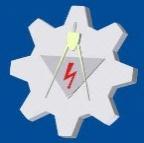 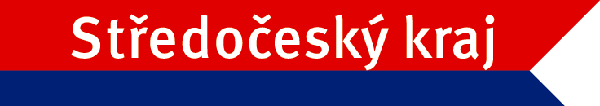 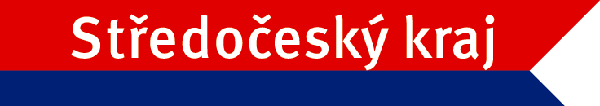 Emila Kolbena Rakovník, p.o. Gen. Kholla 2501/II, 269 01 Rakovník, IČ 16980123, tel. 313 513 535Objednávka č. 178/SPŠ/2016			DIČ nejsme plátci DPH 							bankovní spojení  KB Rakovník, č.ú. 9336221/0100Dodavatel: B2B partner s.r.o.                   Plzeňská 3070                   700 30 OstravaV Rakovníku dne 9.12.2016Objednáváme u Vás:  20 ks židlí VIVA modrá     celková cena 8 894,- KčRNDr. Jan Jirátko, ředitel					B2B partner s.r.o.Objednavatel							Dodavatel